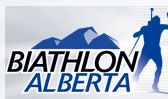 2015 Canada Winter GamesFebruary 12 – 21, 2015	Prince George, BCTeam Alberta Coach Selection ProcessPrinciples:  The primary goals of the coach selection process are to ensure an optimal experience for athletes, and within the constraints set by CWG, provide opportunities for coaching development and mentorship.Team Alberta staff for the Canada Winter Games will consist of four persons, including:          One female coach and one male coach					                                         One of the coaches must be certified at either Level 3 (old NCCP) or Competition Development (new NCCP). One of the coaches must be either certified Level 3 (old NCCP) or have achieved Competition Development (new NCCP) trained status.Coaches must achieve the required NCCP status by November 15th, 2014One wax technician (male or female)One manager (male or female)All coaches meeting the NCCP requirements outlined above, or able to fulfill the NCCP requirements outlined above by November 2014, are encouraged to apply.  Coach Staffing CriteriaEvaluation of coaches will include, but will not be limited to, the following:Training and NCCP Certification – including professional developmentExperience and success in coachingCoaches must be available to attend the Western Canadian Championships Team Alberta Tour, January 30 – February 5, 2014. In addition, coaches will be requested to attend other preparatory camps and events between May 1st, 2014 and the Games.Successful candidates will be required to provide a criminal record check, and abide by the Biathlon Alberta Coach Screening Policy and Code of Ethics.Deadlines:Applications must be submitted by November 30, 2013. The results of the competition will be announced by 15 December, 2013.APPENDIX A    TEAM ALBERTA CWG COACHING APPLICATION*additional information, including resume, would be appreciated	Please send applications to:  Email:	Andy HolmwoodCoach Personal InformationName:Email Address:Street Address:Phone:NCCP CC#:NCCP/Coaching Experience*Highest Level of NCCP completed:Other relevant education or training:Years of Experience:Key Achievements/Successes:CWG Experience:How would you best contribute to Team Alberta at CWG?Development: How will attending CWG aid your development as a coach?